Trojuholník - základné pojmyDruhy trojuholníkovTrojuholníky môžeme rozčleniť podľa viacerých kritérií, napríklad podľa:dĺžky jeho stránveľkosti najväčšieho vnútorného uhla.Vzhľadom na dĺžky (veľkosti) strán v danom trojuholníku rozdeľujeme trojuholníky do troch skupínRovnostranný trojuholník - všetky strany trojuholníka majú rovnakú dĺžku (sú navzájom zhodné). Rovnoramenný trojuholník - práve (len) dve strany rovnakej dĺžky (sú navzájom zhodné).Rôznostranný trojuholník - všetky strany majú rozličnú dĺžku (žiadne dve strany trojuholníka nie sú zhodné).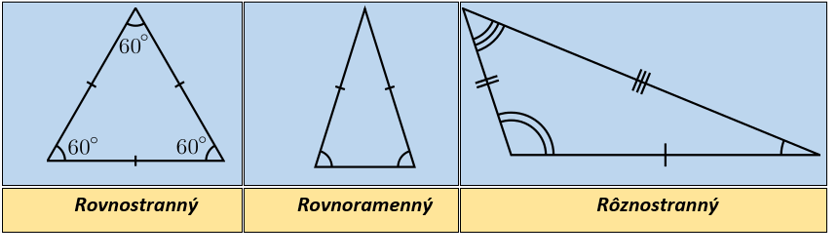 Vzhľadom na veľkosti veľkosti najväčšieho vnútorného uhla rozdeľujeme trojuholníky do troch skupínOstrouhlý trojuholník – má všetky vnútorné uhly menšie ako 90° (tri ostré uhly).Pravouhlý trojuholník – má práve jeden vnútorný uhol s veľkosťou 90° (jeden pravý uhol). Tupouhlý trojuholník – má práve jeden vnútorný uhol väčší ako 90° (tupý uhol) a ostatné uhly má ostré. 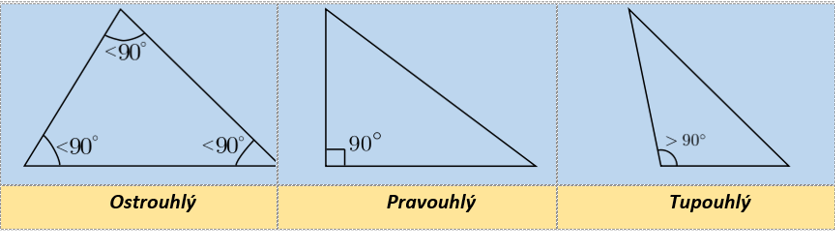 